Акустичне обладнання студій та приміщеньСилабусРеквізити навчальної дисципліниПрограма навчальної дисципліниОпис навчальної дисципліни, її мета, предмет вивчення та результати навчанняЩо буде вивчатися: Основи функціонування пристроїв модифікації, маршрутизації та обробки акустичних сигналів.Чому це цікаво / треба вивчати: Музичні та мовні сигнали сприймаються комфортно людиною при дотриманні багатьох умов, серед них: рівень сигналу, його прозорість, чіткість і інші. Технічно забезпечити комфортний акустичний сигнал — це задача звукооператорів, яку вони вирішують за допомогою спеціальної апаратури.Чому можна навчитися (результати навчання): Згідно з ОПП та ОНП «Акустичні електронні системи та технології обробки акустичної інформації» студент удосконалить знання передбачені у стандарті спеціальності 171 Електроніка як:ЗН8. Принципів побудови сучасних електронних систем, мікропроцесорних систем контролю та керування, перспективних напрямків розвитку їх елементної бази; методів та технологій аналізу, синтезу, моделювання, розрахунку та оптимізації електронних систем;ЗН10. Стандартів проектування, технологічної підготовки та виробництва електронних пристроїв та систем; норм та правил підготовки та ведення технічної документаціїЯк можна користуватися набутими знаннями і вміннями (компетентності): Студент закріпить і удосконалить свої фахові компетенції і навички, передбачені у стандарті спеціальності 171 Електроніка:ФК3. Здатність до системного мислення, вирішення задач розробки, оптимізації та оновлення структурних блоків електронних силових та інформаційних систем.ФК7. Здатність демонструвати і використовувати фундаментальні знання принципів побудови сучасних електронних систем, систем контролю та керування, систем перетворення та збереження електричної енергії, перспективні напрямки розвитку їх елементної бази.ФК18. Здатність оцінювати проблемні ситуації та недоліки в сфері розробки, конструювання, налагодження, функціонування та експлуатації електронних систем, формулювати пропозиції щодо вирішення проблем та усунення недоліків.Пререквізити та постреквізити дисципліни (місце в структурно-логічній схемі навчання за відповідною освітньою програмою)Пререквізити: Для вивчення дисципліни студент має попередньо опанувати такі дисципліни:Теоретичні основи акустикиПрикладна акустикаЕлектроакустична апаратураТеоретичні основи електронікиТеорія імовірності та обробки данихПостреквізити: Дисципліна сприяє формуванню знань і навичок для подальшого засвоєння матеріалу наступних дисциплін:Переддипломна практикаРобота над магістерською дисертацієюЗміст навчальної дисципліниВступРозділ 1. Класифікація систем. Загальні вимогиРозділ 2. Електроакустичні перетворювачіРозділ 3. Структура сучасної СЗП.Розділ 4. Атестація систем СЗПНавчальні матеріали та ресурсиБазова літератураДідковський В. С. Архітектурна акустика: навч. посіб. / В. С. Дідковський, С. А. Луньова, О. В. Богданов. – К. : НТУУ «КПІ», 2012. – 384 c Анерт А., Райхардт В. Основа техники звукоусиления: Пер. с нем. - М.; Радио и связь, 1984. - 320с.Папернов Л. З., Молодая Н. Т., Мелой Г. М. Расчет и проектирования систем озвучивания в закрытых помещениях. М., Связь, 1970.Сапожков М. А. Звукофикация открытых пространств. - М.; Радио и связь, 1985.-304 с.Вемян Г. В. Передача речи по сетям электросвязи - М.: Радио и связь; 1985.-272 с.Дрейзен И. Г. Системы электронного управления акустикой залов и радиовещательных студий. - М.: Связь, 1967, 112 с.Справочник по радиовещанию / А. В. Выходец, Е. М. Рудий, В. И. Денисов; Под. общ. ред. 
А. В. Выходца. - К. Техника, 1981. – 264 с.Фурдуев В. В. Стереофония и многоканальние звуковые системы. М.; Энергия, 1973.Додаткова література9. Каталоги ЕАПП різних організацій та фірм.10. Вікіпедія http://uk.wikipedia.org/wiki/ 11. IEC www.iec.ch 12. Веб-сайти виробників акустичного обладнанняНавчальний контентМетодика опанування навчальної дисципліни (освітнього компонента)Лекційний матеріал подається у вигляді очної чи дистанційної консультації з лектором за визначеним календарним планом.  Допоміжний візуальний контент представлено у вигляді Google  Презентації.Лабораторні роботи проводяться відповідно до наступного плану:Лабораторна робота 1.	Параметри Тіля та Смолла (4 години)
Мета роботи: ознайомитися з методикою вимірювання параметрів Тіля-Смолла та виконати розрахунок акустичного оформлення голівки гучномовця.Лабораторна робота 2.	Акустичні системи для дослідження акустичного поля приміщення (2 години)
Мета роботи: дослідити розподіл звукового тиску в закритому приміщенні при роботі шумових та тональних джерел звуку.Лабораторна робота 3.	Вимірювання вхідного опору та визначення параметрів гучномовців (2 години)
Мета роботи: дослідити вхідний опір електродинамічного гучномовця; виміряти параметри еквівалентної схеми гучномовця; розрахувати механічні параметри гучномовця.Лабораторна робота 4.	Фазування гучномовців та вимірювання ККД (2 години)
Мета роботи: дослідити вплив фазування гучномовців на акустичну потужність та частотні характеристики; виміряти ККД гучномовця.Лабораторна робота 5.	Зовнішнє оформлення гучномовців (2 години)
Мета роботи: дослідити вплив зовнішнього оформлення на роботу гучномовця.Лабораторна робота 6.	Мікшерний пульт Yamaha MX-12/6E (2 години)
Мета роботи: ознайомитися із структурою та роботою міксерного пульта на прикладі Yamaha MX-12/6EЛабораторна робота 7.	Акустичний зворотній зв’язок (4 години)
Мета роботи: набути практичні навички по запобіганню або зменшенню акустичного зворотного зв’язку.Самостійна робота студентаДля підготовки до лекційних занять та закріплення отриманих знань, студент має виконати наступні завдання відповідно до плану лекцій:Самостійною роботою студентів стосовно лабораторних робіт є опрацювання отриманих результатів та формування звіту відповідно до вимог ДСТУ 3008:2015Окремою самостійною роботою студента є виконання РГР. Метою виконання РГР є засвоєння навиків розрахунку основних акустичних властивостей приміщення для слухачів із урахуванням їх (слухачів) розташування відносно джерела звуку. В роботі має бути розрахована система звукопідсилення або озвучення для обраного студентом приміщення. Окрім чисельних результатів, студент має надати пропозиції по реальному комплектуванню даного комплексу з застосуваннях присутнього на ринку обладнанню.Розраховуються та аналізуються параметри приміщення, які пов’язані із розбірливістю мови. Усі необхідні для виконання РГР вирази розглядаються на перших лекціях курсу, а також присутні у рекомендованій літературі, тому додаткового методичного забезпечення РГР не потребує.Політика та контрольПолітика навчальної дисципліни (освітнього компонента)Відвідування лекційних занять не є обов’язковим. Але раз на два тижні на початку лекційного заняття проводиться експрес контроль, як складова частина МКР. Якщо студент пропускає експрес контроль без поважних причин (хвороба, відрядження, тощо) - право на написання даного контролю окремо не надається.Під час лекційних занять студенти можуть задавати конкретизуючі питання, ділитись власним досвідом (за наявності такого) за темою лекції. Мобільні телефони мають бути переведені в беззвучний режим. Проведення online пошуку за темою лекції нових цікавих фактів - схвалюється. Звіти з лабораторних робіт мають оформлюватися за допомогою сервісу Google Документи у відповідності до вимог ДСТУ 3008:2015, цього є достатнім для зарахування відповідної лабораторної роботи. Всі завдання мають бути здані мінімум за два тижні до кінця семестру.РГР має оформлюватись за допомогою сервісу Google Документи у відповідності до вимог ДСТУ 3008:2015. Захист роботи проходить протягом двох останніх тижнів семестру, шляхом публічного представлення результатів виконання РГР перед академічною групою. Представлення результатів виконується за допомогою сервісу Google Презентації, матеріали презентації мають бути доступні всіх студентам академічної групи не пізніше ніж за 7 днів до “захисту”. Оцінка РГР виставляється як сума середнє арифметичного оцінок від студентів та оцінки від викладачів у пропорції 50%:50% = студенти:викладачі.Будь яка з робіт (лабораторних, РГР) знімається з розгляду у випадку виявлення випадку академічної недоброчесності.Види контролю та рейтингова система оцінювання результатів навчання (РСО)Рейтинг студента (Rс) з дисципліни складається з балів, що він отримує за:модульна контрольна робота - 20 балів;розрахунково-графічна робота (РГР) - 30 балів.Лабораторні роботи не оцінюються в балах, для їх зарахування необхідно виконати роботу та надати звіт відповідно до вимог ДСТУ 3008:2015.Система рейтингових (вагових) балів та критерії оцінювання:Модульний контроль	 проводиться у вигляді експрес контрольних робіт тривалістю 20 хвилин, на початку лекційних занять раз на два тижні. Кожна експрес контрольна складається з 3х питань, кожне питання оцінюється в 5 балів. Сумарні бали всіх експрес контрольних за семестр нормується до 20 рейтингових балів.Таблиця  Критерії оцінювання МКРТаблиця  Критерії оцінювання РГРУмови позитивного календарного контролю:Для отримання позитивної оцінки  з першого календарного контролю  (8 тиждень) студент повинен мати не менше ніж 5 балів (за умови, якщо на початок 8 тижня згідно з календарним планом контрольних заходів “ідеальний” студент має отримати 10 балів).Для отримання позитивної оцінки  з другого календарного контролю (14 тиждень) студент повинен мати на менше ніж 10 бали (за умови, якщо на початок 14 тижня згідно з календарним планом контрольних заходів “ідеальний” студент має отримати 20 балів).Розрахунок шкали (R) рейтингу:Сума вагових балів контрольних заходів протягом семестру складає:Rс = 20+30=50 балівРейтингова шкала з дисципліни складає R = 100 балів.Необхідною умовою допуску до іспиту є сумарний рейтинг (Rс) не менше 60% від Rс, тобто 30 балів.Екзаменаційний білет складається з двох теоретичних питань та однієї задачі. Повна відповідь на кожне теоретичне питання оцінюється в 15 балів; повний розв’язок задачі із коментарями до ходу розв’язку, оформленням скороченої умови, наявності малюнку (за потреби) та відокремленої відповіді — в 20 балів.Для отримання студентом відповідних оцінок (ECTS та традиційних) його рейтингова оцінка RD (складається з суми Rс та балів отриманих на іспиті) переводиться згідно таблицею:Таблиця відповідності рейтингових балів оцінкам за університетською шкалою:Додаткова інформація з дисципліни (освітнього компонента)Перелік питань, які виносяться на екзаменВимоги до систем озвучування та основні терміни курсу.Статистичні властивості звукових програм.Спектральна густина потужності.Акустичний зворотній зв'язок. Поняття та причини виникнення.Акустичний зворотній зв'язок. Шляхи зменшення ефекту.Акустичне відношення.Реверберація. Еквівалентна реверберація.Артикуляція мови.Коефіцієнт та індекс чіткості.Просторове відчуття.Вимоги до систем озвучення та звукопідсилення.Системи озвучення. Класифікація.Розрахунок звукового поля. Загальні принципи.Апроксимація ДН звукової колонки.Апроксимація ДН рупорного гучномовця.Стереофонічні системи. Загальні відомості.Стереофонічні системи. Система  AB.Стереофонічні системи. Системи XY та MS.Амбіофонічна система та система Кейба.Мікшерськи пульти. Mono Input Module.Мікшерськи пульти. Master Module.Мікшерськи пульти. Group Module.Еквалайзери. Загальні відомості.Еквалайзери. Загальні схеми будови.Компресори.Лімітери.Експандери.Системи штучної реверберації. Ехокамери.Системи штучної реверберації. Магнітні ревербератори.Системи штучної реверберації. Листові ревербератори.Системи штучної реверберації. Цифрові ревербератори.Методи боротьби з АЗЗ. Традиційні.Методи боротьби з АЗЗ. Нетрадиційні.Матричні мікшери.Автоматичні мікшери.Приклади задач, які виносяться на екзамен№1 Фонд поглинання складає 300 одиниць, середній коефіцієнт поглинання дорівнює 0,4. Розрахувати акустичне відношення на відстані 4 м якщо: джерело звуку не має направленості , а приймач має направленість у вигляді  з акустичною віссю направленою під кутом 100 до джерела.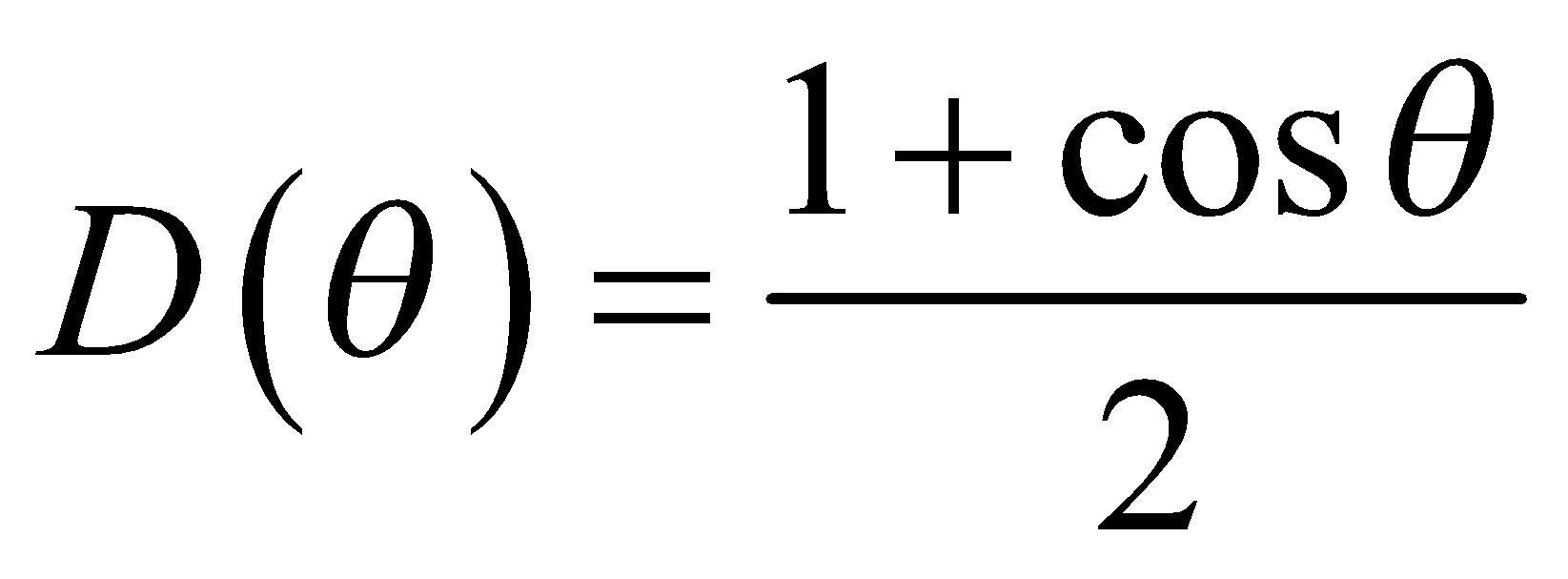 №2 Час реверберації складає 1,2 с, рівень прямого звуку складає 76 дБ, акустичне відношення 2. Розрахувати Індекс чіткості.№3 Знайти відстань, на якій акустичне відношення буде дорівнювати 0,5, якщо фонд поглинання складає 500, діаграма направленості джерела , приймач не має направленості і акустична вісь джерела направлена на приймач.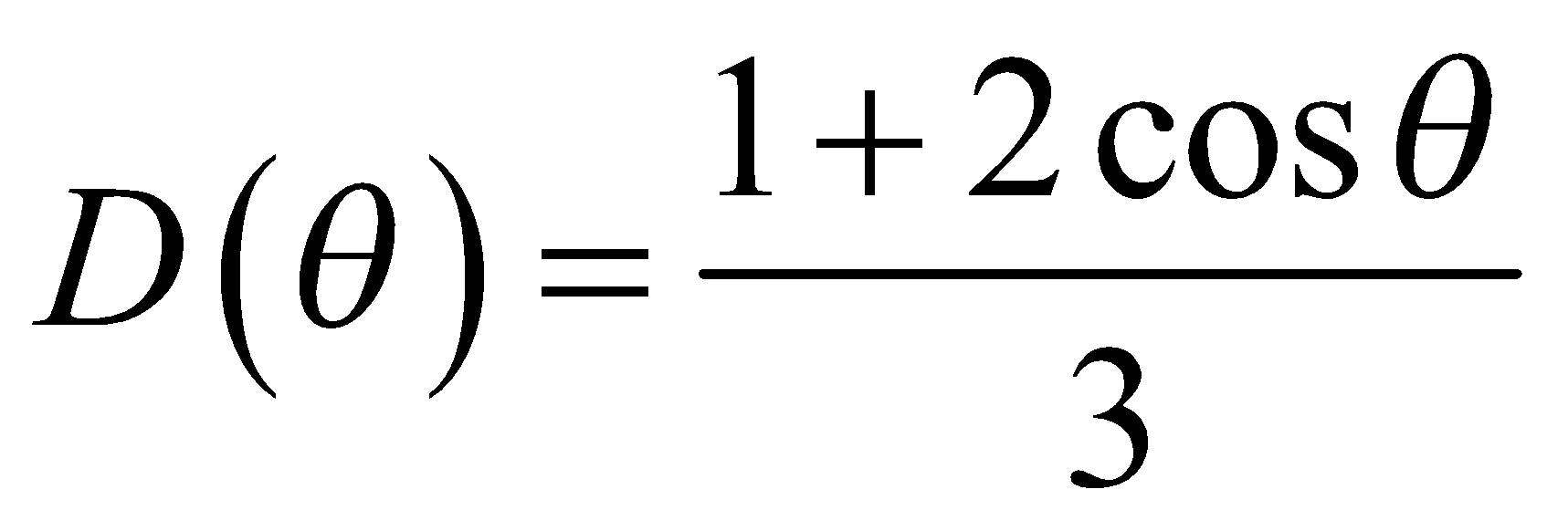 №4 Час реверберації складає 1,2 с, рівень прямого звуку складає 76 дБ, акустичне відношення 2. Розрахувати коефіцієнт чіткості.№5 Акустичне відношення у деякій точці приміщення дорівнює N. Як воно зміниться, якщо застосувати направлений мікрофон з характеристикою направленості заданого типу відвернувши вісь мікрофона на кут θ відносно напрямку на джерело звука.Пам'ятка-типа ХН: НН-ненаправлений, ДН-двонаправлений, ОН-однонаправлений (кордіоіда), СК-суперкардіоіда, ГК- гіперкаріоіда.№ 6. Характеристики направленості вісесиметричних мікрофонів визначаються рівнянням.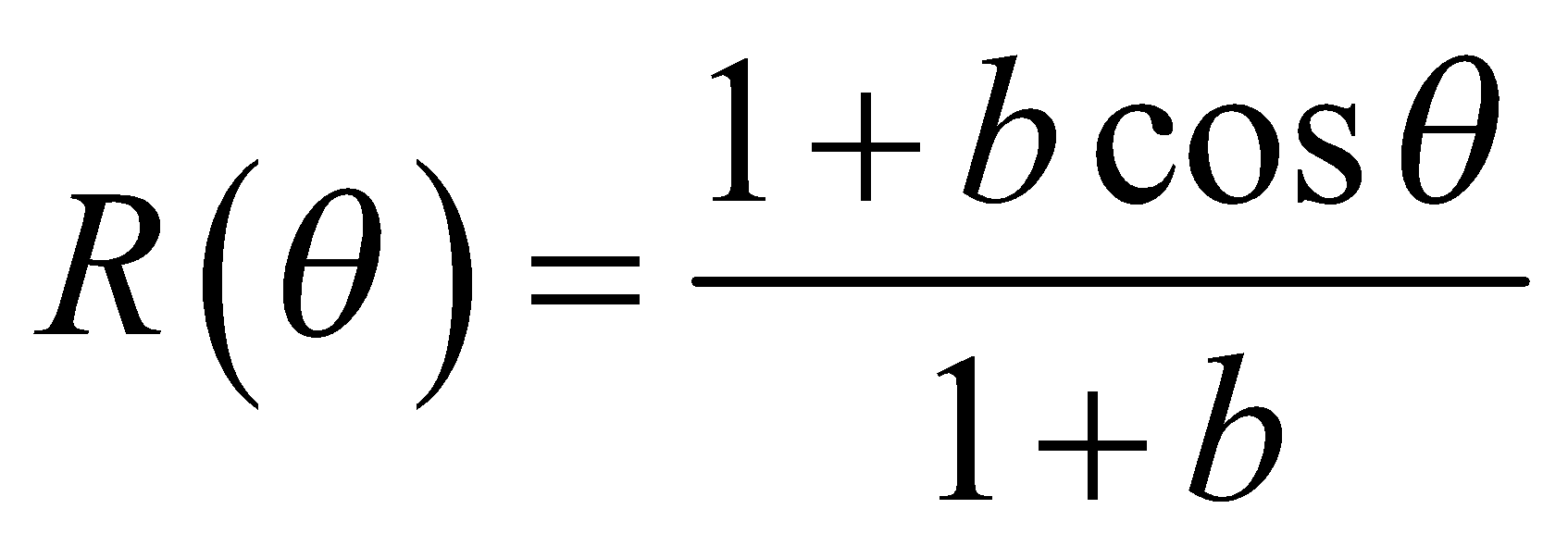 Обчислити індекс направленості мікрофона (в дб)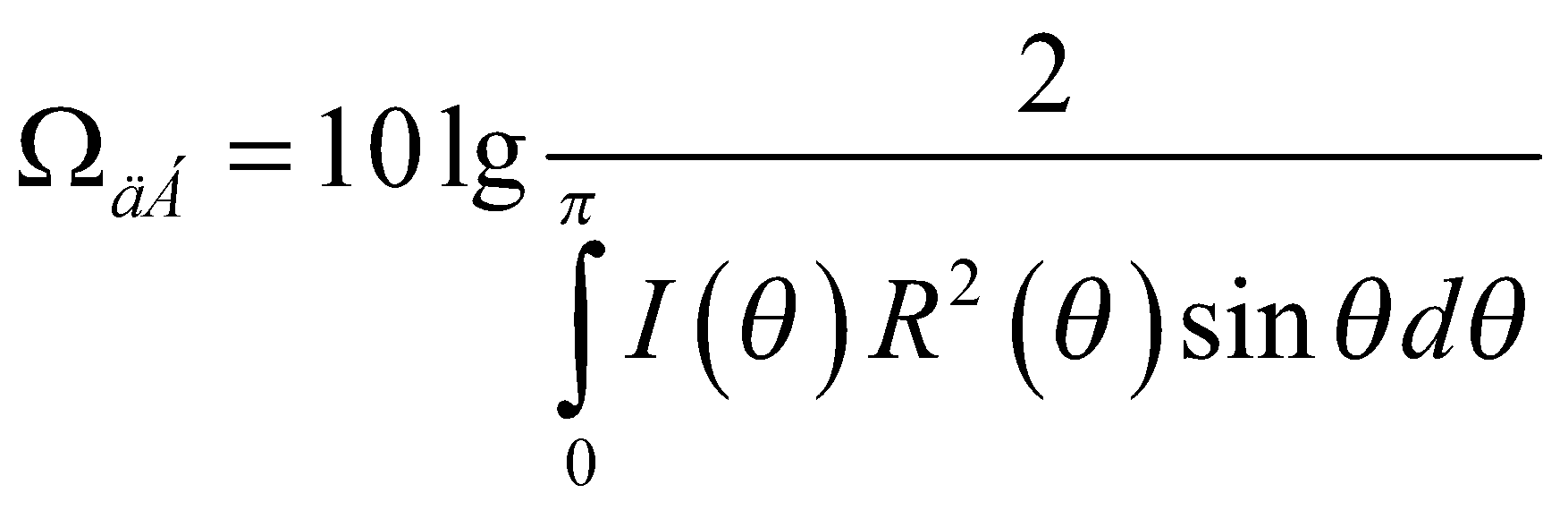 при заданій індікатрисі  акустичного поля.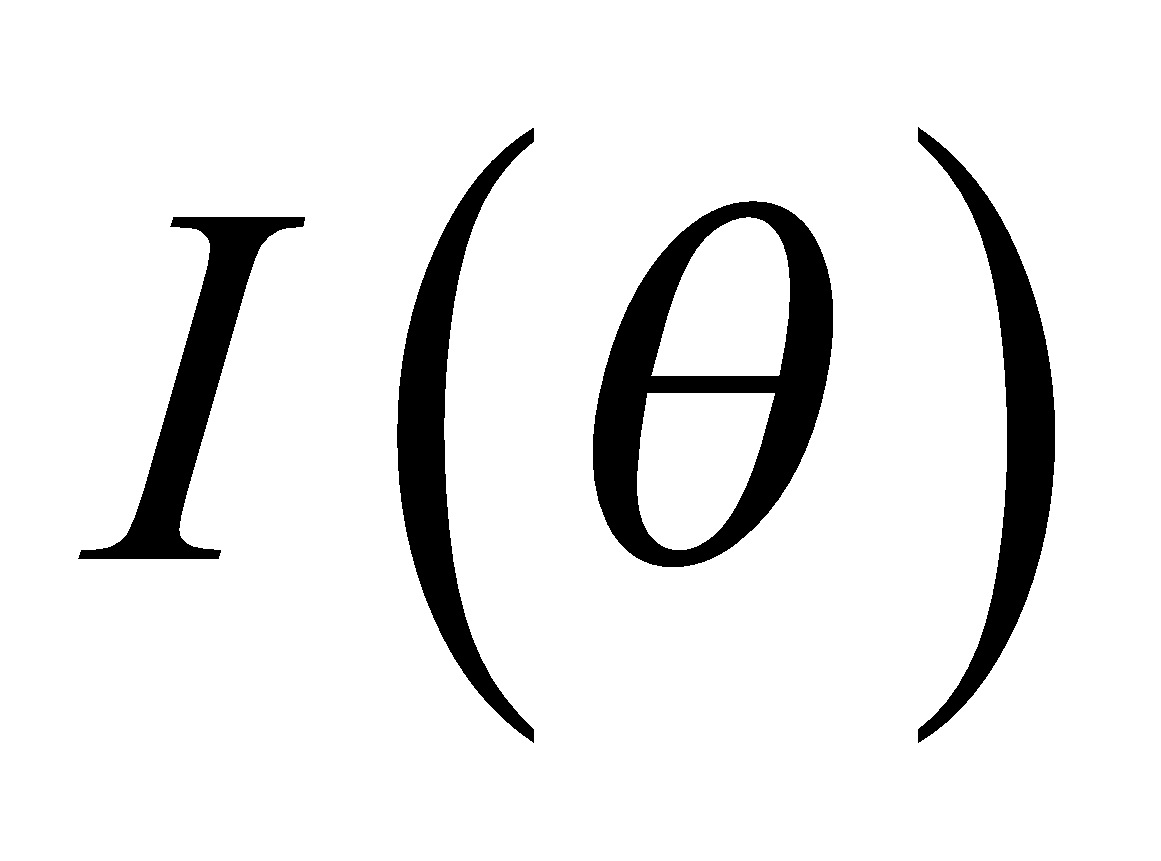 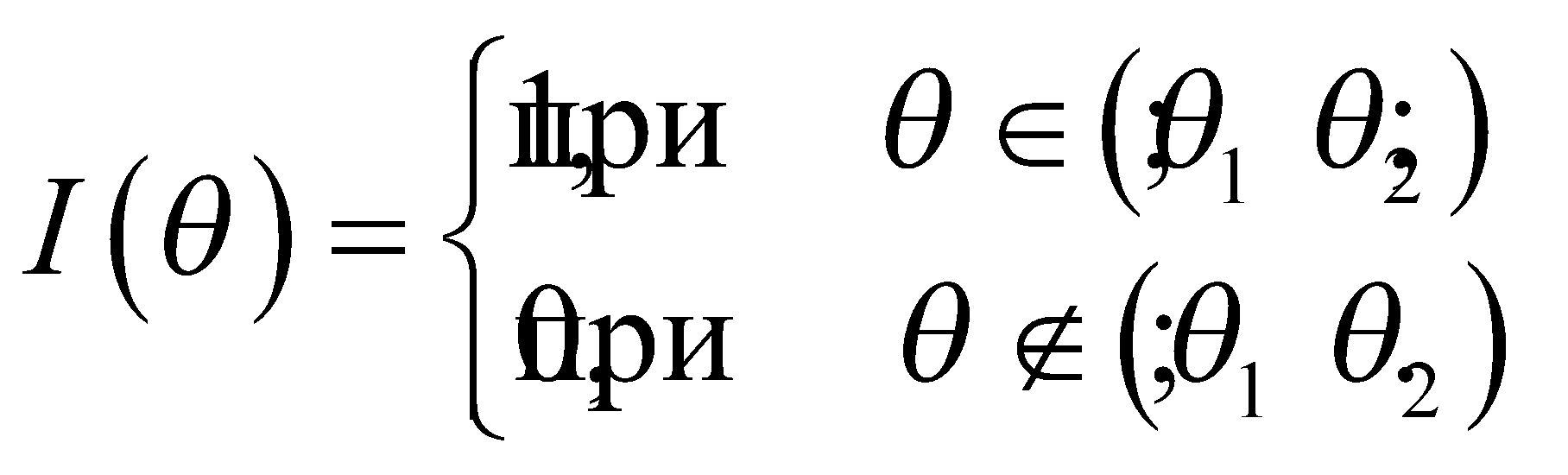 Варіанти завданьОсобливості виконання лабораторних робіт в умовах дистанційного навчанняУ випадку дистанційного навчання лабораторні роботи замінюють комп’ютерним моделюванням відповідних процесів в середовищах MATLAB® Simulink® та/або Comsol® Multiphysics.Силабус:Складено к.т.н. доц. Олексієм Вікторовичем БОГДАНОВИМУхвалено кафедрою __АМЕС_____ (протокол № _4_ від _04.05.2020 р.__)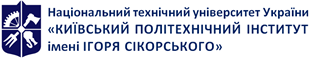 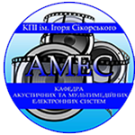 Кафедра Акустичних та Мультимедійних Електронних СистемРівень вищої освітиДругий (магістерський)Галузь знань17 “Електроніка та телекомунікації”Спеціальність171 “Електроніка”Освітня програма“Акустичні електронні системи та технології обробки акустичної інформації”Статус дисципліниВибірковаФорма навчанняочна(денна)/дистанційна/змішанаРік підготовки, семестр1 курс, весняний семестрОбсяг дисципліни5 кредитів ECTS /150 годин (36 лекц., 18 лаб., 96 СРС)Семестровий контроль/ контрольні заходиЕкзамен письмовий / МКР та РГРРозклад занятьЗгідно розкладу занять навчальної групиМова викладанняукраїнськаІнформація про керівника курсу / викладачівЛектор: к.т.н. доц., Олексій Вікторович БОГДАНОВ, bov58968-ames@lll.kpi.ua, Google Chat Лабораторні:  Юлія Станіславівна КОПИТЬКО, kys-ames@lll.kpi.ua, Google ChatРозміщення курсуGoogle Classroom за посиланням https://classroom.google.com/c/MjEzNzUwNzE1NDQ4?cjc=26wyhjr 
Доступ лише користувачам платформи Google Workspace у КПІ ім. Ігоря Сікорського№ з/пНазва теми лекції та перелік основних питань, посилання на літературу1Вступна, задачі дисципліни. Об'єм і форма проведення занять зв'язок з іншими дисциплінами спеціальності, література.2Статистичні характеристики мовних та музичних програм як випадкових процесів, функції розподілення миттєвих значень звукового тиску та осереднених значень рівнів, динамічний діапазон сигналів первинних джерел, пікфактор, спектри та автокореаляційні функції сигналів.Л[1], Л[2], Л[6]3Класифікація систем звукофіксації системи озвучення і системи звукопідсилення (СЗП). Їх подібність та розбіжності. Загальні вимоги до систем в загальності від призначення: середні та максимальні рівні акустичних сигналів, динамічний діапазон, лінійні (АУХ) та нелінійні спотворення.Л[1], Л[2], Л[4]4Акустичний зворотній зв'язок (АЗЗ) в СЗП та його вплив на характеристики звучання програм: спотворення АЧХ, регенеративна реверберація, критичний режим роботи, самозбудження системи.Л[1], Л[2], Л[4]5Суб'єктивні фактори, що визначають якість звучання Визначення понять: відгук, тривалість відгуку, просторове враження, збереження акустичної перспективи, лункість, луна, багатократна луна.Л[2], Л[3], Л[4], Л[7]6Об'єктивні фактори, що впливають на якість сприйняття сигналів: час стандартної реверберації, акустичне відношення, радіус лункості, еквівалентна реверберація, коефіцієнти чіткості і прозорості для мовних і музичних програм.Л[1], Л[4], Л[5], Л[7]7Артикуляція мови як основний параметр визначення якості СЗП. Визначення артикуляції через об'єктивні характеристики сигналів і завод. Застереження щодо лінійних і нелінійних спотворень у трактах звукопідсилення. Зв'язок складової артикуляції з факторами чіткості.Л[2], Л[4], Л[6]8Класифікація гучномовців та їх основні характеристики: окремі гучномовці, звукові колонки, акустичні системи. Варіанти розміщення гучномовців для вирішення задач озвучування відкритих майданів, вулиць та приміщень.Л[1], Л[2], Л[3], Л[4]9Основні форми апроксимації характеристик направленості (ХН) гучномовців різних типів. Визначення параметрів апроксимуючих функцій за паспортними даними.Л[1], Л[2], Л[3], Л[4]10Вдосконалення класичних форм апроксимації ХН комбінованими функціями для вісесиметричних та невісесиметричних форм.Л[1], Л[2], Л[3], Л[4]11Визначення параметрів встановлення випромінювачів-висоти підвісу та кути розвороту у горизонтальній і вертикальній площинах. Залежність параметрів наземних еліпсів озвучення від параметрів апроксимуючих функцій і параметрів встановлення гучномовців.Л[1], Л[3], Л[5], Л[7]Завдання на СРС: ознайомитися з літератури з стандартними варіантами розміщення СЗП12Обрахунок поля звукового покриття системою випромінювачів з визначеними параметрами встановлення.Л[1], Л[3], Л[5], Л[7]13Типи мікрофонів, їх основні характеристики. Застосування мікрофонів направленої дії, рекомендації по їх розміщенню. Управління параметрами звукопередачі в ефір зміною розташування мікрофонів та їх розворотом.Л[1], Л[3], Л[5], Л[7]14Загальна структура мікшерського пульта (МП). Склад і функціонування вхідних модулів. Можливості комутації та регулювання.Л[1], Л[5], Л[7]15Склад і функціонування модуля "МАSТЕR" та розподільчих модулів. Включення в розрив мікшерського пульта систем додаткової обробки звукових сигналів.Л[1], Л[5], Л[7]16Еквалайзер, схеми реалізацій, графічні еквалайзери, NOTSH-фільтри параметричні фільтри, автоматичні еквалайзери.Л[1], Л[5], Л[7]17Штучні ревербератори на базі аналогових, магнітних та цифрових систем обробки звуку.Л[1], Л[5], Л[7]18Компресори, лімітери, еспандери. Системи подавлення акустичного зворотного зв'язку (FВХ, РRОFЕСТА).Л[1], Л[5], Л[7]19Мікропроцесорні системи автоматичного самоналагодження (вирівнювання) АЧХ (VARYCURVE, GEQ 1/1).Л[1], Л[5], Л[7]20Конференц системи типу "Круглого столу". Розвиток цифрових технологій обробки звуку та прикладі "МЕDІА МАТRIХ".Л[1], Л[5], Л[7]21Структура системи озвучення сучасних кінотеатрів на основі цифрових методів багатоканального способу передачі сигналів для відтворення стереофонічних ефектів та спецефектів.Л[1], Л[5], Л[7]22Загальний огляд задач збереження акустичної перспективи системи стереофонії, псевдостереофонії, квадрафонії.Л[1], Л[5], Л[7]23Параметрів які контролюються:– максимальне значення середнього рівня акустичних сигналів на місці розташування слухача при стандартних умовах роботи виступаючого;– нерівномірність поля звукового покриття на місці слухачів з урахуванням поля прямого сигналу та дифузної складової поля;– нерівномірність АЧХ системи передачі від мікрофона провинного джерела до місця слухача.Л[1], Л[5], Л[7]24Структурні схеми та методики проведення вимірювань по темі 23.Л[1], Л[5], Л[7]25Застосування персональних комп'ютерів з відповідним програмним забезпеченням для вирішення задач вимірювання і налагодження СЗП.Л[1], Л[5], Л[7]№ з/пЗавдання на СРС1прочитати конспект лекцій.2розглянути статистичні особливості різних музикальних та мовних програм.3прочитати конспект лекцій, розглянути різні приклади СЗП ти СО.4розглянути в літературі способи боротьби із АЗЗ.5прочитати конспект лекцій.6розглянути з літератури критерії оцінки якості приміщення.7розглянути з літератури оцінку якості приміщення для мовних програм.8ознайомитися з літератури із існуючими варіантами розташування СЗП.9прочитати конспект лекцій.10прочитати конспект лекцій, провести апроксимацію для довільних ХС.11ознайомитися з літератури з стандартними варіантами розміщення СЗП12прочитати конспект лекцій.13розглянути з літератури типи мікрофонів для різних інструментів та спосіб їх розташування.14прочитати конспект лекцій, знайти тех.опис будь-якого МП.15ознайомитися з літератури з сферою використання МП.16прочитати конспект лекцій, ознайомитися з тех.описом будь якого еквалайзера17прочитати конспект лекції, ознайомитися з тех.описом будь яких з розглянутих пристроїв.18прочитати конспект лекції, ознайомитися з тех.описом будь яких з розглянутих пристроїв.19прочитати конспект лекції, ознайомитися з тех.описом будь якого аналогічного пристрою.20прочитати конспект лекції, ознайомитися з тех.описом будь якого аналогічного пристрою.21ознайомитися із стандартом DOLBY та специфікацією THX.22прочитати конспект лекцій.23прочитати конспект лекцій, обрати систему для атестації.24провести атестацію обраної системи.25прочитати конспект лекцій.БалиУмова5Відповідь надана в повному обсязі, висвітленні особливості питання. Відповідь не має зайвої інформації3-4Відповідь надано в повному обсязі але без висвітлення особливостей питання, або з великою кількістю зайвої інформації. Відповідь містить незначні неточності.1-2Відповідь містить суттєві неточності0Відповідь не надано або вона не стосується змісту питання.БалиЕтап РГР2Постановка технічного завдання5Аналіз сучасних рішень за обраної темою РГР10Проведення аналізу акустичного поля, яке створюється системою випромінювачів8Підбір з обґрунтуванням апаратних складових комплексу5Презентація та захист розробленого проєктуКількість балівОцінка100-95Відмінно94-85Дуже добре84-75Добре74-65Задовільно64-60ДостатньоМенше 60НезадовільноНе виконані умови допускуНе допущено№Тип№ТипВар.N ХНθВар.NХНθ10,5ОН60131,5СК9021ДН30142ДН2031,5ГК40153ОН3042СК50165ГК6053ДН20171ДН12065ОН90180,5СК3071ГК30192ОН7081,5СК60203ДН4592ДН60215ГК45103ОН45223СК70115СК45232ОН50120,5ГК90241ДН40bθ1=00θ2=1800300...180°600...180900...180°300... 120°60°... 120°0,5№1 3,17№6 3,79№11 5,67№16 8,87№21 4,28№26 6,441№2 4,77№7 5,67№12 8,52№17 13,8№22 5,76№27 8,683№3 5,72№8 6,85№13 10,5№18 17,5№23 6,96№28 10,83№4 6,02№9 7,22№14 10,9№19 15,1№24 7,70№29 12,6∞№5 4,78№10 5,62№15 7,29№20 7,80№25 8,89№30 13,80 дБ0,311,263,01,663,02